МУНИЦИПАЛЬНОЕ АВТОНОМНОЕ ДОШКОЛЬНОЕ  ОБРАЗОВАТЕЛЬНОЕ УЧРЕЖДЕНИЕ ДЕТСКИЙ САД № 37 МУНИЦИПАЛЬНОГО ОБРАЗОВАНИЯ КОРЕНОВСКИЙ РАЙОНПРИКАЗ31.08.2023 г.                                                                                            № 124-одст. Раздольная«Об открытии дополнительных платных образовательных услуг в МАДОУ д/с № 37 МО Кореновский район в 2023-2024 учебном году»В целях оказания дополнительных платных образовательных услуг воспитанникам МАДОУ детский сад № 37 МО Кореновский район,                     п р и к а з ы в а ю:Открыть дополнительные платные образовательные услуги:-  по социально-педагогической направленности по программе «Веселые цифры»  (дети 5-7 лет) с 01.09.2023 г. по 30.06.2024 г.;- по социально-педагогической направленности по программе «Букваежка»  (дети 5-7 лет) с 01.09.2023 г. по 30.06.2024 г.;- по социально-педагогической направленности по программе «Шахматы»  (дети 6-7 лет) с 01.09.2023 г. по 30.06.2024 г.;- по социально-педагогической направленности по программе «Говоруша»  (дети 4-5 лет) с 01.09.2023 г. по 30.06.2024 г.;- по художественно-эстетической направленности по программе «Умелые ручки» (дети 4-5 лет) с 01.09.2023 г. по 30.06.2024 г.;- по художественно-эстетической направленности по программе «Акварелька» (дети 3-4 лет) с 01.09.2023 г. по 30.06.2024 г. 2. Утвердить список воспитанников кружка «Весёлые цифры» согласно приложения № 1.   3. Утвердить список воспитанников кружка «Букваежка» согласно приложения № 2.   4. Утвердить список воспитанников кружка «Умелые ручки» согласно приложения № 3. 5. Утвердить список воспитанников кружка «Акварелька» согласно приложения № 4. 6. Утвердить список воспитанников кружка «Говоруша» согласно приложения № 5. 7. Утвердить список воспитанников кружка «Шахматы» согласно приложения № 6. 8. Назначить руководителями кружков:-  «Весёлые цифры» (дети 5-7 лет) – Платонову Кристину Артуровну;-  «Букваежка» (дети 5-7 лет) – Овчаренко Евгению Викторовну;- «Шахматы» (дети 6-7 лет) – Федотову Марину Алексеевну;- «Умелые ручки» (дети 4-5 лет) – Аликаеву Елену Николаевну;- «Говоруша» (дети 4-5 лет) – Семенову Марину Андреевну;- «Акварелька» (дети 3-4 лет) – Калинину Ирину Владимировну.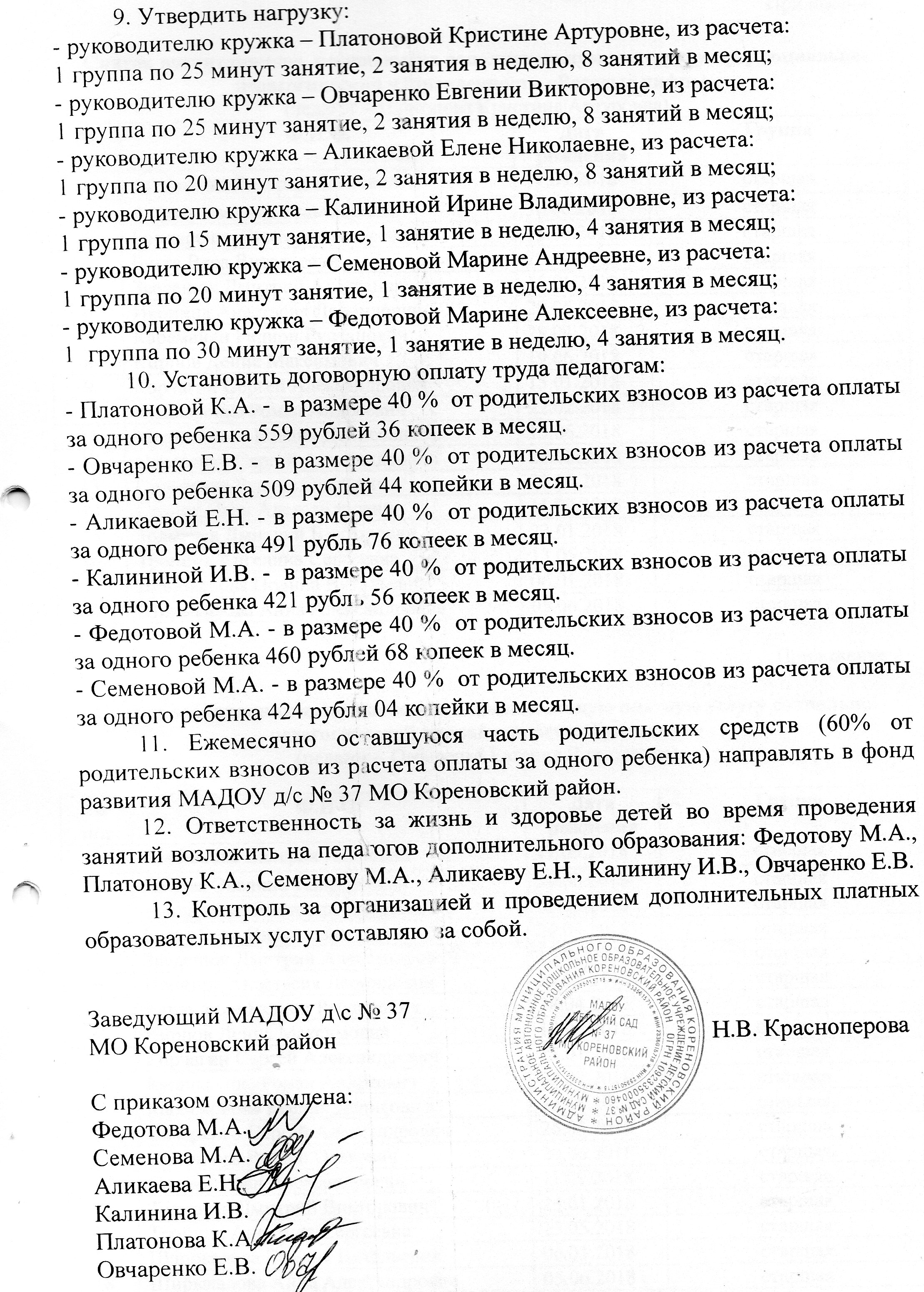 